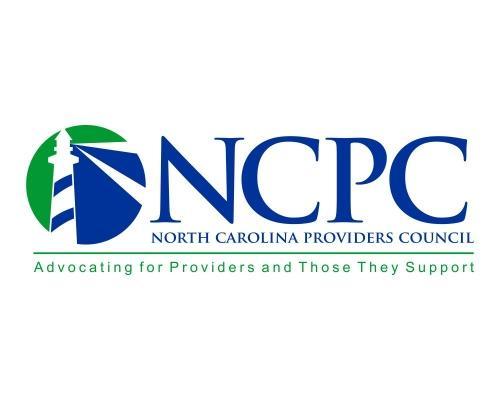 NC Providers Council Regulatory/ Business Practices Committee Agenda September 1st @ 10:00 a.m. – 12:00 p.m.Join Zoom Meeting:https://zoom.us/j/92920235375?pwd=UVdPdU0zTy9hSWMvTmR6V1liRDFadz09Dial In:  1-646-558-8656Meeting ID: 929 2023 5375Passcode: 171652Present: Leslie Haywood, Devon Cornett, Laurie Urland, Jessica Boles, Robin Devore, Kaye White, Sheryl Zerbe, Stacy Garnett, Chris Brigman, Wilson Raynor, Teri Herrmann, DeVault Clevinger, Helen Austin, Wendy Steele, Fontaine Swinson, Julie Bowden, Dawn Allen, Dawn Allen, Christopher White, Julie Bowden, Joel Maynard, Jan Herring, Kelly Husn, Selsie Roughton, Jeanne Duncan, Margaret Mason, Richard Anderson, Welcome and Introductions – Laurie Urland & Devon Cornett, Co-Chairs8/4/2022 Meeting Recording: See NCPC member communications pagePresenter:eBridge – Leslie HaywoodOld Business:LOCUS/CALOCUS JCB #J429 - Terminating Requirement of the LOCUS and CALOCUS; clarification inquiry submitted to Deb Goda@DHB on 8/22 regarding whether the tool may be terminated for all enhanced services settings and not just for CCP 8G Peer Support.  Home Health EVV is coming 1/1/2023 and will include specialized therapies and the current CCP is under review. Reminder that there is a soft launch in October.DHB held an update webinar on 8/23/2022.  You can access the webinar recording and slides here once they are posted:  Electronic Visit Verification | NC Medicaid (ncdhhs.gov) Key Provisions - LME/MCO Enhanced Rates Sunsetting – no new updatesCurrent Dates:Eastpointe and Partners – November 30th Alliance – extending Covid rates until November 30th Sandhills – September 30thTrillium – August 31stVaya – extending into FY 2023, no specified date – will give a 30-day noticeFollow up and Updates from DMH/DD/SAS –  Lisa Jackson Any additional follow up on questions brought up in June meeting – Lisa JacksonWill Tailored Plan letters be given to individuals who receive TCL services? – Lisa JacksonNew Business: Sandhills – new TP training requirements that were discussed on 8/24 in Provider Forum –  Kenneth Bausell and Lisa Jackson will follow-up Vaya – 12/1/2022 TP Provider Manual is posted comments due back by 9/16/2022 (section 9 – changes)Tailored Plan Eligibility and Enrollment State Plan Amendment (see attached summary)HS Diploma for DSP – take to IDD committee to assess for change (example of TN has taken away the HS Diploma mandate)Monitoring tool development – Partners and Vaya will be opening to Providers for feedback.Tailored Plan Letters Legislative Update: Joel Maynard and Sarah PfauNothing new to report. All media reports regarding Medicaid Expansion negotiations indicate that we will not see a vote until December even though NCGA Members are reconvening monthly. Upcoming Meetings:Membership Leadership Forum TBD – Any topics requested Committee updates: (If interested in joining any of the committees, please email Carson Stanley at carson.stanley@ncproviderscouncil.org)MH/SUD – Every other month, 3rd FridayI/DD – Every other month, 3rd ThursdayOperational Data Strategies – Every other month, 4th WednesdayTailored Plan / Tailored Care Management Workgroup  – every other Thursday at 1:00 p.m.NCPC Network Council [LME/MCO] Updates AlliancePartners SandhillEastpointeTrillium Vaya Next meeting:  October 6th, 2022 @ 10:00am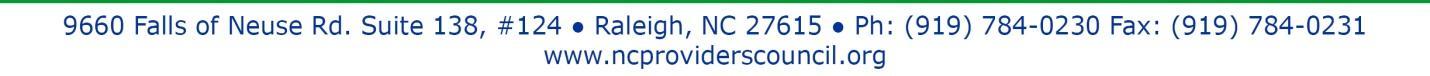 